Uża dawn l-istampi biex tikteb rakkont ta’ mhux inqas minn 70 kelma.  Agħti titlu lir-rakkont.  Tinsiex tippjana         r-rakkont tiegħek.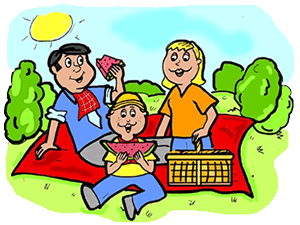 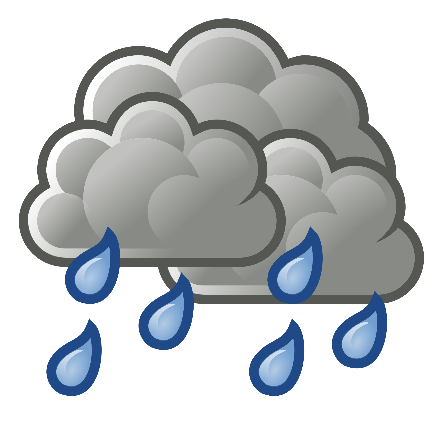 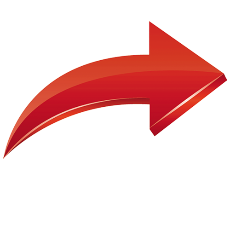 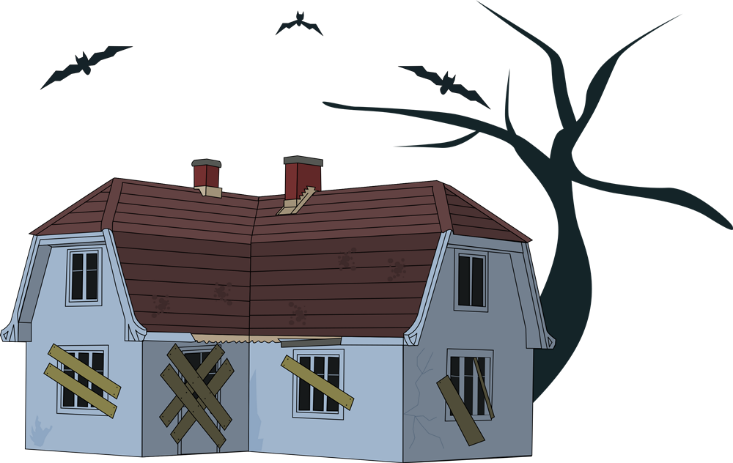 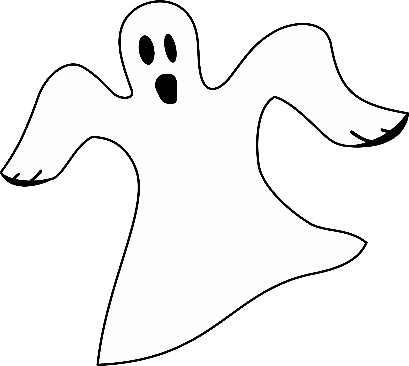 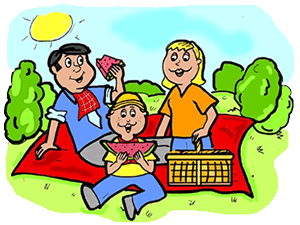 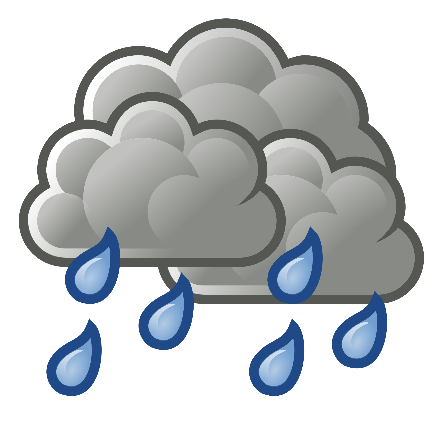 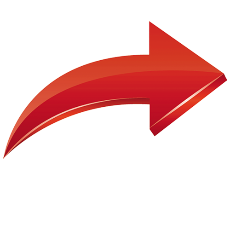 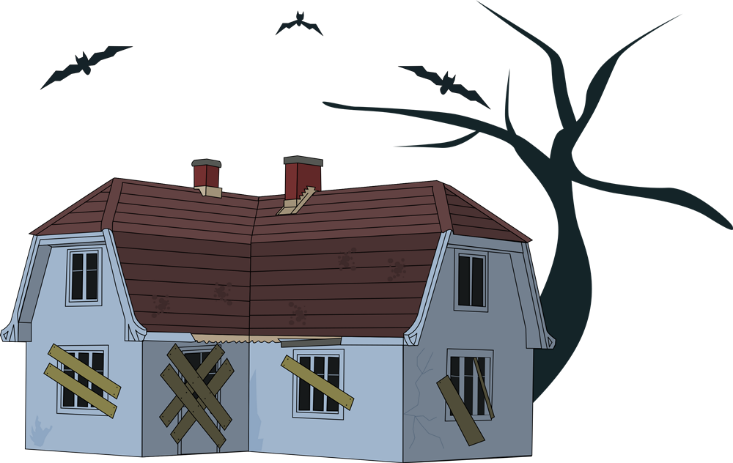 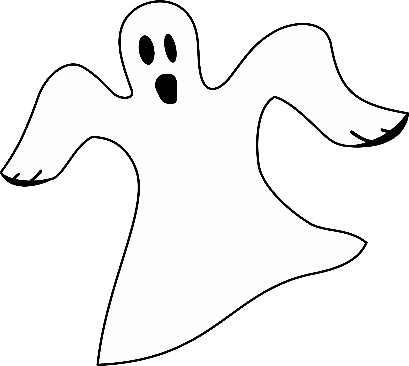 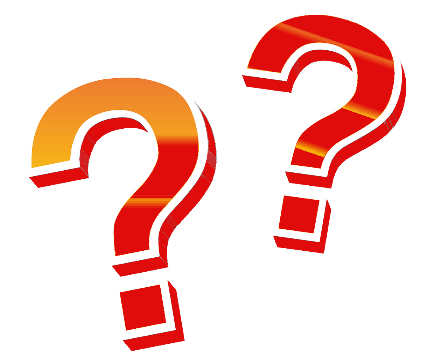 Uża dawn l-istampi biex tikteb rakkont ta’ mhux inqas minn 70 kelma.  Agħti titlu lir-rakkont.  Tinsiex tippjana         r-rakkont tiegħek. 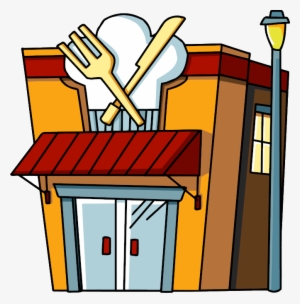 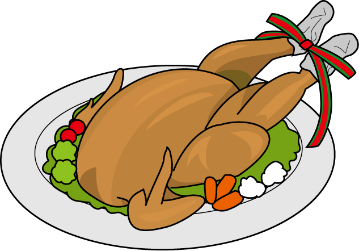 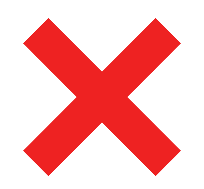 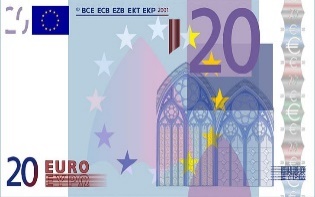 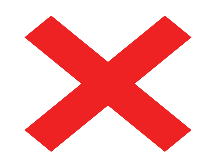 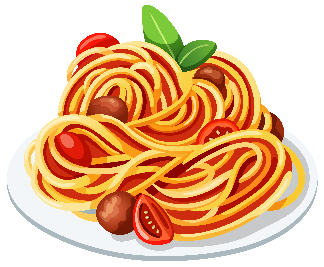 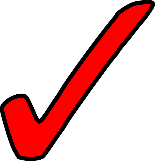 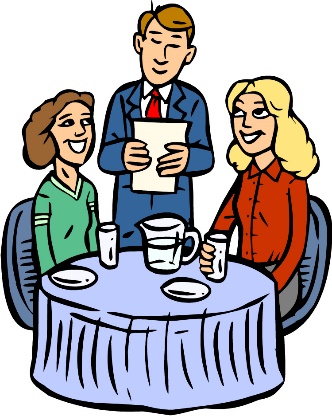 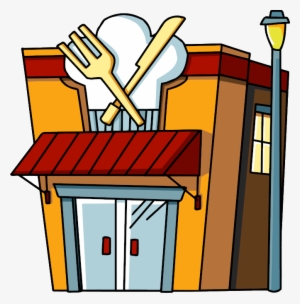 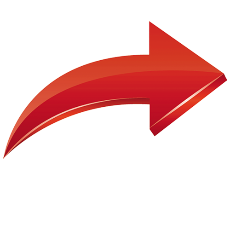 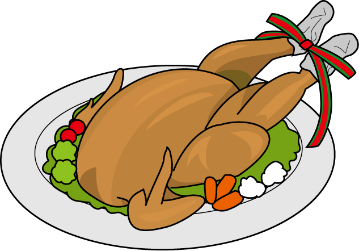 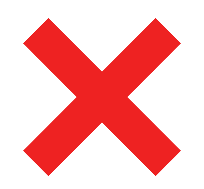 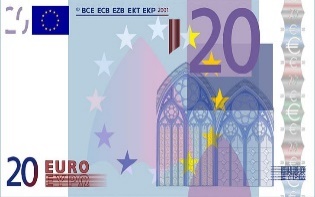 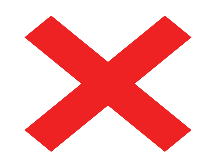 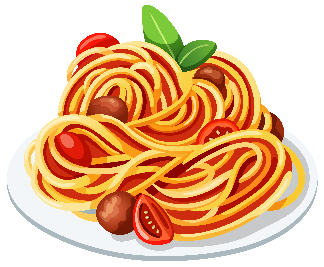 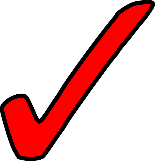 